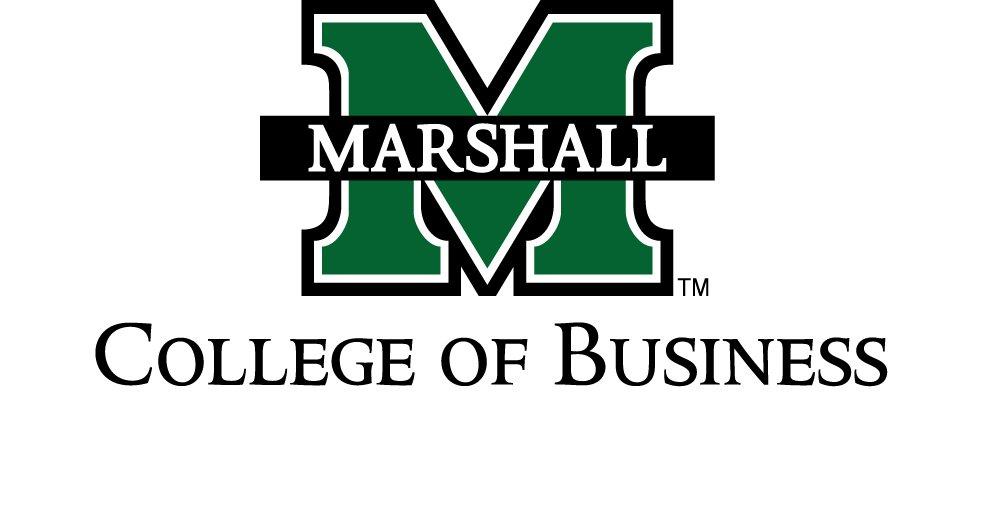 MBA Internship Approval PacketStudent EligibilityYou must be current MBA student and in good academic standing (minimum 3.2 GPA).You must have already completed nine hours of graduate credit in program before starting the internship.You must get approval from COB Associate Dean of Graduate Programs and Assistant Director of Graduate Programs.Student RequirementsStudents must work at least 200 hours to receive 3 hours of Graduate Internship credit for MGT 671.  Additional hours may be required by the employer.Before starting the internship and getting registered for MGT 671 you will need to get the appropriate signatures on the approval form (page 2) as well as have the employer complete a job description (page 3).While working you will need to complete a daily work log outlining your duties.You will need to complete a mid-term report that will be submitted to the COB Associate Dean of Graduate Programs. There will also be a final report and presentation.You and the employer will complete an evaluation at the conclusion of the internship.Salary and Other Job BenefitsSalary and other job benefits are established through agreement between the student and employer.The student is not guaranteed a job on completion of the program and, if performance or other conditions merit it, the employer may at any time terminate the employment of the student.  The student is expected to perform and follow policies and practices common to other employees of the employer.Marshall University College of Business and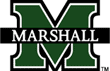 Agency Agreement of SupervisedMBA InternshipAgency Name:____________________________________________________________________Agency Address:____________________________________________________________________Agrees to Accept: ______________________________________ as an intern during the__________________semester for a total of ______(at least 200) contact hours beginning on __________________ and ending on ___________________.The student will be under the direct agency supervision of _____________________________who agrees to items on the attached Site Supervisor Form.__________________________________________		Date__________________Student Signature__________________________________________		Date__________________Agency Site Supervisor__________________________________________		Date__________________COB Associate Dean of Graduate ProgramsCopies to:	Agency Supervisor	COB Associate Dean Graduate Programs		Academic AdvisorDESCRIPTION OFMBA InternshipDate______________________				Semester___________________Name ________________________________________________________________Goals and objectives of MBA Internship as well as a brief description of proposed Internship and project:Site SupervisorName_____________________________________________________________________Agency/Organization_________________________________________________________Address ___________________________________________________________________             ____________________________________________________________________Phone ___________________________________   FAX ____________________________E-Mail ______________________________________________________________________________				____________________________     Student Signature/Date                                                                            COB Associate Dean Graduate Programs/DateMBA Internship WORK LOGThis needs only one signature no matter how many total pagesSTUDENT NAME_______________________________________(Duplicate as needed)_______________________________________		______________________________________                  Student Signature                                                                             Site Supervisor SignatureThis document must be completed in full and signed by all parties before the residency may begin.  The employer must also submit a letter to outline responsibilities and expectations.DATECONTACTHOURSDUTIES PERFORMEDTotal Hours